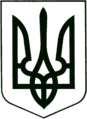 УКРАЇНА
МОГИЛІВ-ПОДІЛЬСЬКА МІСЬКА РАДА
ВІННИЦЬКОЇ ОБЛАСТІВИКОНАВЧИЙ КОМІТЕТ                                                           РІШЕННЯ №391Від 27.10.2022р.                                              м. Могилів-ПодільськийПро встановлення опіки/піклування над дітьми, позбавленими батьківського піклуванняКеруючись ст. 34 Закону України «Про місцеве самоврядування в Україні», відповідно до ст.ст. 243, 244, 246, 247 Сімейного кодексу України, ст.ст. 59, 61, 62, 63 Цивільного кодексу України, Закону України «Про органи і служби у справах дітей та спеціальні установи для дітей», ст.ст. 1, 3, 11, 12 Закону України «Про забезпечення організаційно – правових умов соціального захисту дітей-сиріт та дітей, позбавлених батьківського піклування», постанови Кабінету Міністрів України від 24.09.2008 року №866 «Питання діяльності органів опіки та піклування, пов’язані із захистом прав дітей», враховуючи рішення комісії з питань захисту прав дитини від 26.10.2022 року №13 та заяву гр. _________________________, _____________ року народження, з метою гарантії державної підтримки дітей-сиріт та дітей, позбавлених батьківського піклування, сприяння забезпеченню реалізації прав дитини на життя, охорону здоров’я, освіту, соціальний захист, сімейне виховання та всебічний розвиток, -виконком міської ради ВИРІШИВ:1. Встановити піклування над дитиною, позбавленою батьківського піклування, ____________________, _______________ року народження.          1.1. Призначити _________________________________, _______________ року народження, який зареєстрований за адресою: Вінницька область, Могилів–Подільський район, с. ______, вул. ___________, будинок _____, піклувальником над дитиною, позбавленою батьківського піклування, ___________________________, ___________ року народження. 2. Встановити опіку над дитиною, позбавленою батьківського піклування, _______________________, _______________ року народження.          2.1. Призначити _____________________________, ______________ року народження, який зареєстрований за адресою: Вінницька область, Могилів–Подільський район, с. ______, вул. ____________, будинок ____, опікуном над дитиною, позбавленою батьківського піклування, __________________, _____________ року народження.          3. Контроль за виконанням даного рішення покласти на заступника   міського голови з питань діяльності виконавчих органів Слободянюка М.В..    Міський голова                                                           Геннадій ГЛУХМАНЮК.